Střední škola, Bor, Plzeňská 231     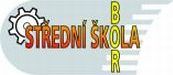 							              OBJEDNÁVKA Dobrý den,Na základě nejvýhodnější cenové nabídky u vás objednáváme:30 ks Monitor  Dell Professional P 2213 + kabel + napájecí kabel…. 67 500,-- Kč 30 ks Pc Dell OptiPlex 7010+Win 10Pro, SSD, napájecí kabel……… 153 870,-- Kč----------------------------------------------------------------------------------------------------------- Celkem                                                                               221 370,-- Kč      Adresa pro dodání: Střední škola Bor, Plzeňská 231, 348 02 BorS pozdravemIng. Miroslava BendováEkonom SŠ Bor739 701 004V Boru dne 27. 5. 2019Potvrzujeme přijetí objednávky dne 27.5.2019.              ………………………………………………                                                                                                   Razítko a podpisDodavatel:Petr FiloBělojarská 1462347 01  TachovIČO: 75188724Odběratel:Střední škola, Bor, Plzeňská 231Plzeňská 231348 02 BorIČO:00077879Telefon: + 420 739701004E-mail: ekonom@ssbor.czwww.ssbor.cz